Муниципальное  общеобразовательное учреждение средняя школа № 3Тутаевского муниципального района
(МОУ СШ№ 3)Отчет о результатах самообследования
Муниципального общеобразовательного учреждения средняя школа №3  за 2022 годI. ОБЩИЕ СВЕДЕНИЯ ОБ ОБРАЗОВАТЕЛЬНОЙ ОРГАНИЗАЦИИМуниципальное общеобразовательное учреждение средняя школа №3 Тутаевского муниципального района (МОУ СШ №3) Юридический и фактический адрес школы: 152300, Ярославская область, проспект-50-летия Победы, д. 32 Телефон: (48533) 20861 Директор школы: Грачева Наталья Алексеевна, granat1505@yandex.ruДокументы, на основании которых осуществляет свою деятельность ОУ: а) организационно – правовая форма: муниципальное учреждение, по типу – бюджетное.б) лицензия: серия 76Л02 № 0001010 от 13.04.2016 года, выдана Департаментом образования Ярославской области, срок действия – бессрочно Образовательное учреждение имеет лицензию на право осуществления следующих видов образовательной деятельности по программам: общеобразовательная программа начального общего образования, общеобразовательная программа основного общего образования, общеобразовательная программа среднего общего образования; дополнительное образование детей и взрослых.в) свидетельство о государственной аккредитации: серия 76А01 № 0000347 от 18.04.2016 года, выдано Департаментом образования Ярославской области. 5. Учредитель Учредителем учреждения является Тутаевский муниципальный район. Функции и полномочия учредителя от имени Тутаевского муниципального района осуществляет Управление образования и спорта. Адрес: 152300, г. Тутаев, проспект 50-летия Победы, 13.II. ОЦЕНКА ОБРАЗОВАТЕЛЬНОЙ ДЕЯТЕЛЬНОСТИОбразовательная деятельность в  школе организуется в соответствии с Федеральным законом от 29.12.2012 № 273-ФЗ «Об образовании в Российской Федерации», ФГОС начального общего, основного общего и среднего общего образования, основными образовательными программами, локальными нормативными актами Школы.С 01.01.2021 года Школа функционирует в соответствии с требованиями СП 2.4.3648-20 «Санитарно-эпидемиологические требования к организациям воспитания и обучения, отдыха и оздоровления детей и молодежи», а с 01.03.2021 дополнительно с требованиями СанПиН 1.2.3685-21 «Гигиенические нормативы и требования к обеспечению безопасности и (или) безвредности для человека факторов среды обитания». Организация образовательной деятельности осуществляется в режиме пятидневной рабочей недели для 1-8 классов и в режиме шестидневной рабочей недели для 9-11 классов. Школа работает в одну смену. Максимальная аудиторная нагрузка обучающихся соответствует нормативным требованиям. Продолжительность урока составляет 40 минут, длительность перемен – 10 минут и 20 минут (после второго и третьего урока). Учебный год включает четыре учебные четверти и каникулярные периоды. Промежуточная аттестация проводится по итогам учебного года в  смешанной форме. С целью реализации права каждого обучающегося на получение общего образования в школе организуется обучение по индивидуальным учебным планам на дому детей по состоянию здоровья и детей с ОВЗ.Школа реализует следующие образовательные программы:-Основная образовательная программа начального общего образования -Основная образовательная программа основного общего образования-Основная образовательная программа среднего общего образованияДополнительные общеразвивающие программыУчебный план 1-4-х классов ориентирован на 4-летний нормативный срок освоения основной образовательной программы начального общего образования (реализация ФГОС НОО), 5-9-х классов - на 5-летний нормативный срок освоения основной образовательной программы основного общего образования (реализация ФГОС ООО), 10–11-х классов – на 2-летний нормативный срок освоения образовательной программы среднего общего образования (реализация ФГОС СОО )       Школа ведет работу по формированию здорового образа жизни и реализации технологий сбережения здоровья. Педагоги проводят совместно с обучающимися физкультминутки во время занятий, гимнастику для глаз. Обеспечивается контроль за осанкой, в том числе во время письма, рисования и использования электронных средств обученияУправление осуществляется на принципах единоначалия и самоуправления.Таблица 1. Органы управления, действующие в ШколеДля осуществления учебно-методической работы в школе создано 7 предметных методических объединений: МО учителей русского языка и литературы; МО учителей математики;МО учителей общественных наук; МО учителей естественных наук; МО учителей физкультуры;МО учителей иностранного языкаМО учителей начальных классовВ целях учета мнения обучающихся и родителей (законных представителей) несовершеннолетних обучающихся в школе действуют Совет обучающихся и Общешкольный родительский комитет.В 2021-2022 году проведено 12 заседаний педагогического совета школыФорма обучения: очная.Язык обучения: русский.Переход на обновленные ФГОСВо втором полугодии 2021/22 учебного года школа проводила подготовительную работу по переходу с 1 сентября 2022 года на ФГОС начального общего образования, утвержденного приказом Минпросвещения от 31.05.2021 № 286, и ФГОС основного общего образования, утвержденного приказом Минпросвещения от 31.05.2021 № 287, МОУ СШ №3 разработало и утвердило дорожную карту, чтобы внедрить новые требования к образовательной деятельности. В том числе определило сроки разработки основных общеобразовательных программ – начального общего и основного общего образования, вынесло на общественное обсуждение о  переводе всех обучающихся начального общего и основного общего образования на новые ФГОС,  Для выполнения новых требований и качественной реализации программ  на 2022 год запланирована  работа по обеспечению готовности всех участников образовательных отношений через новые формы развития потенциала.Деятельность рабочей группы в 2021–2022 годы по подготовке школы к постепенному переходу на новые ФГОС НОО и ООО можно оценить как хорошую: мероприятия дорожной карты реализованы на 100 процентов.С 1 сентября 2022 года Школа приступила к реализации ФГОС начального общего образования, утвержденного приказом Минпросвещения от 31.05.2021 № 286, и ФГОС основного общего образования, утвержденного приказом Минпросвещения от 31.05.2021 № 287, в 1-х и 5-х классах. Школа разработала и приняла на педагогическом совете 30.08.2022 (протокол № 1) основные общеобразовательные программы – начального общего и основного общего образования, отвечающие требованиям новых стандартов, а также определила направления работы с участниками образовательных отношений для достижения планируемых результатов согласно новым требованиям.Внедрение новых предметных концепцийС 1 сентября 2022 года Школа  внедряет в образовательный процесс новые предметные концепции:Концепцию преподавания учебного предмета «Биология» в общеобразовательных организациях Российской Федерации, реализующих основные образовательные программы;Концепцию преподавания предметной области «Основы духовно-нравственной культуры народов России»;Концепцию экологического образования в системе общего образования.С целью внедрения новых концепций преподавания разработан план, куда включены мероприятия, которые помогут преподавать учебные предметы с учетом новых концепций.В соответствии с планом проведена ревизия рабочих программ учебных предметов «Биология» и «ОДНКНР». Также проведена ревизия рабочих программ учебных предметов на соответствие концепции экологического образования в системе общего образования. Рабочие программы учебных предметов приведены в соответствие с новыми концепциями.В рамках реализации концепции преподавания учебного предмета «Биология» разработаны контрольно-измерительные материалы для оценки качества образования по биологии и контроля соответствия концепции преподавания биологии. Применение ЭОР и ЦОР.В 2022 году была проведена работа по внедрению цифровой образовательной платформы ФГИС «Моя школа». Организованы три обучающих семинара для педагогов. На мероприятиях педагоги изучили функциональные возможности платформы и порядок подключения к цифровому ресурсу.Школа осуществляет реализацию образовательных программ с применением ЭОР, включенных в федеральный перечень электронных образовательных ресурсов, допущенных к использованию при реализации имеющих государственную аккредитацию образовательных программ начального общего, основного общего, среднего общего образования (приказ Минпросвещения от 02.08.2022 № 653).В связи с этим в 2022 году была проведена ревизия рабочих программ на предмет соответствия ЭОР, указанных в тематическом планировании, федеральному перечню (приказ Минпросвещения от 02.08.2022 № 653). В ходе посещения уроков осуществлялся контроль использования ЭОР.По итогам контроля установлено:Все рабочие программы учебных предметов содержат ЭОР, включенные в федеральный перечень электронных образовательных ресурсов, допущенных к использованию при реализации имеющих государственную аккредитацию образовательных программ начального общего, основного общего, среднего общего образования (приказ Минпросвещения от 02.08.2022 № 653).На уроках учителя используют ЭОР, включенные в федеральный перечень электронных образовательных ресурсов, допущенных к использованию при реализации имеющих государственную аккредитацию образовательных программ начального общего, основного общего, среднего общего образования (приказ Минпросвещения от 02.08.2022 № 653). Мероприятия по подключению к ФГИС «Моя школа» в Школе  выполнены на 80 процентов.Профили обученияШкола успешно реализует изучение предметов на углубленном уровне среднего общего образования. В 2022 году школа являлась Ресурсным центром по изучению математики, права, экономики, химии и биологии. В рамках сетевого взаимодействия школ Тутаевского муниципального района в школе данные предметы изучают обучающиеся МОУ лицей №1, МОУ СШ №6, МОУ СШ №7, Константиновской СШ, Фоминской СШ и ЧОУ Православной школы.100% обучающихся школы включены в сетевое взаимодействие, изучали предметы на углубленном уровне и курсы по выбору в своей школе и в Ресурсных центрах МОУ лицей №1 и МОУ СШ №6. . Таким образом, в 2022/23 учебном году в полной мере реализуется ФГОС СОО и профильное обучение для обучающихся 10-х и 11-х классов. Перечень профилей и предметов на углубленном уровне – в таблице.Таблица 3. Предметы, изучаемые на углубленном уровнеОбучающиеся с ограниченными возможностями здоровьяОбучающихся с ограниченными возможностями здоровья в школе в 2022г. -53 человека (из них 4 человека обучаются на дому). Детей с инвалидностью в 2022 году -13 человек. Школа реализует следующие АООП: адаптированная образовательная программа начального общего образования для детей с ограниченными возможностями здоровья, имеющих задержку психического развития. Вариант 7.1 - 4 года.  адаптированная образовательная программа начального общего образования для детей с ограниченными возможностями здоровья, имеющих задержку психического развития. Вариант 7.2 - 5 лет.  адаптированная образовательная программа основного общего образования для детей с ограниченными возможностями здоровья, имеющих задержку психического развития. адаптированная общеобразовательная программа для детей с тяжёлыми множественными нарушениями развития (имеющих нарушения интеллекта – глубокую умственную отсталость)Вариант 2. Индивидуальная форма обучения на дому.  адаптированная общеобразовательная программа для детей с ограниченными возможностями здоровья, имеющих умеренную умственную отсталость. СИПР.  специальные индивидуальные программы развития для обучающихся с умственной отсталостью (обучение на дому).       В Школе созданы специальные условия для получения образования данными обучающимися. Дети с ограниченными возможностями здоровья инклюзивно обучаются в классе совместно с детьми без ограничений возможностей здоровья по индивидуальной адаптированной образовательной программе. Имеется категория детей, кому показано обучение на дому по специальным индивидуальным программам развития для обучающихся с умственной отсталостью. В Школе ведется большая работа по выявлению и ранней диагностике затруднений обучающихся в освоении общеобразовательных программ. Психолого-социально-педагогическая служба активно работает в направлении помощи детям, своевременно не осваивающим учебный материал, что выражается в разработке индивидуального учебного маршрута. Индивидуальный подход к разным категориям обучающихся, «ситуация успеха» на уроке - главная задача инклюзивного образования в школе. Воспитательная работа. Целью воспитательной работы МОУ СШ №3 является создание в школе условий для личностного развития школьников, которое проявляется:в усвоении ими основных норм поведения в обществе и традиций общества, в котором они живут;в развитии социально значимых отношений школьников и ценностного отношения к семье, труду, Отечеству, природе, миру, знаниям, культуре, окружающим людям и самим себе;в приобретении школьниками опыта осуществления социально значимых дел, направленных на заботу о своей семье, на пользу родному городу и стране в целом, трудового опыта, опыта деятельного выражения собственной гражданской позиции.Педагогический коллектив реализует цель воспитательной работы школы через решение следующих задач:реализовывать воспитательные возможности общешкольных ключевых дел, поддерживать традиции их коллективного планирования, организации, проведения и анализа в школьном сообществе;реализовывать потенциал классного руководства в воспитании школьников, поддерживать активное участие классных сообществ в жизни школы;вовлекать школьников в кружки, секции, клубы, студии и иные объединения, работающие по школьным программам внеурочной деятельности, реализовывать их воспитательные возможности;использовать в воспитании детей возможности школьного урока, поддерживать использование на уроках интерактивных форм занятий с учащимися;инициировать и поддерживать ученическое самоуправление – как на уровне школы, так и на уровне классных сообществ;поддерживать деятельность функционирующих на базе школы детских общественных объединений и организаций;организовывать для школьников экскурсии, экспедиции, походы и реализовывать их воспитательный потенциал;организовывать профориентационную работу со школьниками;организовать работу школьных медиа, реализовывать их воспитательный потенциал;организовать работу с семьями школьников, их родителями или законными представителями, направленную на совместное решение проблем личностного развития детей.Создать условия для обучения учащихся приемам безопасного и ответственного поведенияФормировать эмоционально целостное отношение к Закону, нормам и ценностям демократического общества.Воспитательная работа в школе осуществляется в рамках модулей рабочей программы воспитания:инвариантных: «Классное руководство», «Работа с родителями», «Курсы внеурочной деятельности», «Школьный урок», «Профориентация»«Самоуправление»  вариативных:«Ключевые общешкольные дела»«Школьные медиа» «Профилактика»«Детские объединения»Воспитательные события в Школе проводятся в соответствии с календарными планами воспитательной работы НОО, ООО и СОО. Они конкретизируют воспитательную работу модулей рабочей программы воспитания по уровням образования. Виды и формы организации совместной воспитательной деятельности педагогов, школьников и их родителей разнообразны.В школе сформировано 38 общеобразовательных классов. Классные руководители 1–11-х классов разработали планы воспитательной работы с классами в соответствии с рабочей программой воспитания и календарными планами воспитательной работы уровней образования.Классными руководителями  использовались различные формы работы с обучающимися и их родителями в рамках модуля «Классное руководство»:Тематические классные часыУчастие в творческих конкурсах: конкурсы рисунков, фотоконкурсы, конкурсы чтецов и др.КТДИндивидуальные беседы с учащимисяИндивидуальные беседы с родителямиРодительские собрания Все классные руководители ведут журнал индивидуальных маршрутов учащихся (ИМУ), где фиксируется информация по каждому ученику класса по направлениямДополнительное образование. Внеурочная деятельностьКлассные часы ( участие детей в качестве слушателя или организатора)Участие в олимпиадах, конкурсах: (муниципальных, региональных, Всероссийского,   международного уровня  в том числе дистанционно)Участие в делах школыСпортивно-оздоровительная работа- участие в спортивных соревнованиях-профилактика заболеваемостиПрофилактическая работа  (ПДД, травматизм, курение, ПАВ, суицид, экстремизм, терроризм…)Социально-педагогическое взаимодействие  (встречи с социальными педагогами, психологами, библиотекарями, интересными людьми)Волонтерская деятельность. Экология  (участие в акциях, сбор макулатуры,  корма для приюта, акция «Добрые крышечки», изготовление кормушек, скворечников)Профориентационная деятельностьПоходы, экскурсии, экспедиции, поездкиРабота с родителямиЖурнал ведется на протяжении всех лет обучения ребенка в школе, что позволяет классному руководителю видеть полную картину занятости детей их интересов, достижений.Большинство классных руководителей внимательно фиксируют этапы развития своих учеников, делают соответствующие выводы, помогают при необходимости вместе с родителями и другими педагогическими работниками внести коррективы, приобщить ребенка к деятельности, которая его заинтересует.Но, к сожалению, приходится констатировать факт неудовлетворительного отношения классных руководителей  к  траекториям развития, активности своих учеников.В 2022 году в рамках патриотического воспитания осуществлялась работа по формированию представлений о государственной символике РФ: изучение истории герба, флага и гимна РФ.  Изучение правил применения государственных символов; формирование ответственного отношения к государственным символам, в том числе знакомство с мерами ответственности за нарушение использования или порчу государственных символов и т. п.      В рамках работы по формированию представлений о государственной символике были запланированы и реализованы следующие мероприятия:в рамках модуля «Школьный урок» тематические разделы или компоненты по изучению государственных символов включены в предметные области, учебные предметы, курсы, модули: русский язык, литература, родной язык, , окружающий мир, обществознание, история, Внесены корректировки в рабочие программы учебных предметов, курсов и модулей;в рамках модуля «Ключевые общешкольные дела» организованы еженедельные линейки по понедельникам – подъем флага РФ с исполнением гимна РФ;  Деятельность педагогического коллектива по гражданско-патриотическому воспитанию осуществляется в соответствии с поставленными целью и задачами на удовлетворительном уровне. Все запланированные мероприятия реализованы в полном объеме.           С целью развития организаторских способностей учащихся, воспитания самостоятельности, ответственности, предприимчивости сформированы органы ученического самоуправления.Совет старшеклассников «Атлантида» - высший орган ученического самоуправления старшего звена. Совет «Star» направляет деятельность  среднего звена. Школьные активисты проявляют свои организаторские способности при подготовке и проведении общешкольных мероприятий. при организации дел для младших школьников        Доступность и открытость информации о жизнедеятельности ОУ обеспечивается через ежегодный публичный отчет директора перед родителями и общественностью, отчеты на родительских собраниях, семинарах различного уровня из опыта работы ОУ, на сайте  школы, через публикации в СМИ.     Одним из направлений воспитательной работы является организация деятельности школьных медиа с целью развития коммуникативной культуры обучающихся, формирования навыков общения и сотрудничества, поддержки их творческой самореализации.Работа с родителями (в рамках модулей рабочей программы воспитания «Классное руководство» и «Работа с родителями»)В течение 2022 года  в школе проведено 122 родительских собрания. В условиях эпидемической обстановки собрания  проводились чаще в дистанционной форме. Родители активно участвовали в региональных, и всероссийских собраниях. Тематика  классных родительских собраний разнообразная соответствует возрасту и психологическим особенностям детей.   Классные руководители осуществляют  индивидуальную работу с родителями: очные и онлайн - консультации, беседы, организуют встречи родителей с педагогами – предметниками.   Внеурочная деятельностьОрганизация внеурочной деятельности соответствует требованиям ФГОС уровней общего образования. Структура рабочих программ внеурочной деятельности соответствует требованиям стандартов к структуре рабочих программ внеурочной деятельности.Целью внеурочной деятельности является обеспечение достижения ребенком планируемых результатов освоения основной образовательной программы за счет расширения информационной, предметной, культурной среды, в которой происходит образовательная деятельность, повышения гибкости ее организации  Внеурочная деятельность планируется и организуется с учетоминдивидуальных особенностей и потребностей ребенка, запросов семьи, культурных традиций  национальных и этнокультурных особенностей региона.В 2021-2022 уч. г. реализовано 53 программы в 75 группах (объединениях) по направлениям:Познавательная деятельностьХудожественное творчествоПроблемно-ценностное общение. Туристско-краеведческая деятельность. Спортивно-оздоровительная деятельностьТрудовая деятельностьИгровая деятельность.Содержание занятий формируется с учётом пожеланий обучающихся и их родителей (законных представителей). Осуществляется посредством различных форм организации, отличных от урочной системы обучения. Используются следующие формы: экскурсии, кружки, секции,круглые столы,конференции, диспуты, школьные научные общества,олимпиады,конкурсы,соревнования,поисковые и научные исследования, общественно-полезные практики и т. д.Были реализованы программы внеурочной деятельности:  Умники и умницыЗанимательный русский языкВ мире книгНаучная игрушкаРазвитие способности воображенияУчись учитьсяТворческие фантазииМы и окружающий мирШкола дикторовПодвижные игрыЗОЖЗанимательная математикаЮным умникам и умницамПланета творчестваУчимся любить книгуАкварелькаУчимся создавать проектШкола развития речиУроки нравственностиПодвижные игры на воздухеПутешествие по родному краюВеселые шахматыОФППионерболЭкологическая безопасность человекаСтрановедениеОлимпийские резервыМагия математикиМатематика для всехПрактикум решения задач по математикеЗа стр. учебника математикиИзбранные вопросы математикиМир лингвистики- английский языкЦветоводствоСтрановедениеПутешествуем с английскимКоролевство немецкой грамматикиХимия: решу ОГЭ« Лоскутное шитье»Адаптация пятиклассников.Психология общенияТеатр одного актераЛюби и знай Ярославский крайС 1 сентября 2022 года в планах внеурочной деятельности  всех уровней образования выделено направление – еженедельные информационно-просветительские занятия патриотической, нравственной и экологической направленности «Разговоры о важном». Внеурочные занятия «Разговоры о важном» были включены в планы внеурочной деятельности всех уровней образования в объеме 34 часов.Внеурочные занятия «Разговоры о важном» внесены в расписание и проводятся по понедельникам первым уроком еженедельно. Первое занятие состоялось 5 сентября 2022 года. Ответственными за организацию и проведение внеурочных занятий «Разговоры о важном» являются классные руководители.Дополнительное образованиеВ 2022 году в школе реализовано 44 программы  по 5 направлениямРазговор о правильном питании Две недели в лагере здоровьяФормула здорового питанияТеатр  «Балаганчик»Теотрально- музыкальная студия «Маэстро»Сценическая речьПоварское делоЛоскутное шитьеРезные узорыФоамирановые фантазииФоамирановые фантазии. Маленький мастер.ОригамиМастерская подарковВ мире сказокШкола юного пешеходаЮИДЮный патриотЭкознайка ( 1-ый год обучения)Экознайка ( 2-ой год обучения)Экологи- туристыПроектная школаВесёлые шахматы. Юный гроссмейстер. Баскетбол (юноши)Веселый  фитболФитболФутболгимнастикаБаскетбол (девушки)Волейбол Брейк- дансВесёлые шахматыПрофессиональное самоопределениеЗдравствуй 5-й классПсихологическая азбукаОсновы бесконфликтного общенияСамосовершенствование личностиОтряд волонтеровРобототехника на базе конструктора LEGO WeDo 2.0.Соревновательная робототехникаПрограммирование в среде «Scratch»Программирование на Python3Д- моделирование в среде Tinkerkod   В 2022 году Школа включилась в проект Минпросвещения «Школьный театр» (протокол Минпросвещения от 27.12.2021 № СК-31/06пр). В Школе с 2022 года организовано объединение дополнительного образования «Музыкальный театр "Маэстро"». Разработана программа дополнительного образования. Руководитель  музыкально- театральной студии – педагог дополнительного образования Филимонова Е.Н. Педагог имеет необходимую квалификацию, прошла обучение по дополнительной профессиональной программе повышения квалификации. Составлены план и график проведения занятий  музыкально - театральной студии. Созданы условия для организации образовательного процесса: выделены помещение и специальное оборудование .Подводим итоги занятости учащихся школы на конец 2021-2022 учебного года.Занятость учащихся 1-4 классов во внеурочной деятельности и дополнительном образованииТаким образом, не заняты  в объединениях  внеурочной деятельности и дополнительного образования  в  1-4 классах 22 человека, что составляет 5,5  %Занятость учащихся 5-11 классов во внеурочной деятельности и дополнительном образованиине заняты  в объединениях  внеурочной деятельности и дополнительного образования в  5-11 классах 68 человека, что составляет   11 %В  рамках дополнительного образования продолжает работу спортивный школьный  клуб «Барс». В рамках клуба реализуются  программы дополнительного  образования и внеурочной деятельности:В объединениях клуба в первом полугодии занято 70% обучающихся Школы.ПРОГРАММА РАБОТЫ ШСК «БАРС» 2022-2023 УЧ. ГОДЦели: Сохранение и укрепление здоровья детей и подростков, воспитание потребности в систематических занятиях физической культурой и спортом.Пропаганда среди школьников и приобщение их к здоровому образу жизни. Воспитание потребности и умения школьников самостоятельно заниматься физкультурой, использовать различные спортивные игры в организации своего отдыха.Воспитание учащихся в школьных традициях.План включает в себя основные направления развития спортивно-оздоровительной и спортивно-массовой работы в школе.План-сетка спортивных мероприятий на 2022-2023 учебный годТаблица 1Вывод: программы дополнительного образования выполнены в полном объеме, повысился охват дополнительным образованием по сравнению с 2021 годом на 3 процента. Исходя из результатов анкетирования обучающихся и их родителей качество дополнительного образования существенно повысилось.Об антикоронавирусных мерах.В течении 2022 года продолжала профилактику коронавирусной инфекции. Для этого были запланированы организационные и санитарно-противоэпидемические мероприятия в соответствии с СП 3.1/2.43598-20 и методическими рекомендациями по организации работы образовательных организаций. Так, школа: закупила бесконтактные термометры, тепловизоры – два стационарных на главные входы, один ручной, рециркуляторы передвижные или  настенные для каждого кабинета, средства и устройства для антисептической обработки рук, маски многоразового использования, маски медицинские, перчатки из расчета на два месяца;разработала графики уборки, проветривания кабинетов, рекреаций, а также создала максимально безопасные условия приема пищи;закупила достаточное количество масок для выполнения обязательного требования к ношению масок на экзамене членами экзаменационной комиссии;разместили на сайте школы  необходимую информацию об антикоронавирусных мерах, ссылки распространяли посредством мессенджеров и социальных сетей.IV. ОРГАНИЗАЦИЯ УЧЕБНОГО ПРОЦЕССАОрганизация учебного процесса в Школе регламентируется режимом занятий, учебным планом, календарным учебным графиком, расписанием занятий, локальными нормативными актами Школы.Начало учебного года – 1 сентября, окончание – 31 мая.Продолжительность учебного года: 1-е классы – 33 недели, 2–8-е классы – 34 недели, 9-е и 11-е классы – по окончании ГИА.Продолжительность уроков – 40 минут.Образовательная деятельность в Школе осуществляется по пятидневной учебной неделе для 1-х-8 классов, по шестидневной учебной неделе — для 9–11-х классов. Занятия проводятся в одну смену.Начало учебных занятий – 8 ч 00 мин.V. СОДЕРЖАНИЕ И КАЧЕСТВО ПОДГОТОВКИ ОБУЧАЮЩИХСЯПроведен анализ успеваемости и качества знаний по итогам 2021/22 учебного года. Статистические данные свидетельствуют об успешном освоении обучающимися основных образовательных программ.Таблица 5.Статистика показателей за 2021/22 годПриведенная статистика показывает, что положительная динамика успешного освоения основных образовательных программ сохраняется, при этом стабильно растет количество обучающихся Школы.Школа успешно реализует изучение предметов на углубленном уровне среднего общего образования.  В 2022 году школа являлась Ресурсным центром  по изучению математики, права, экономики, химии и биологии. В рамках сетевого взаимодействия школ Тутаевского  муниципального района в школе данные предметы изучают обучающиеся МОУ лицей №1, МОУ СШ №6, МОУ СШ №7, Константиновской СШ, Фоминской СШ.. Результаты сдачи ЕГЭ по математике и обществознанию выше средних показателей по региону. 100% обучающихся школы включены в сетевое взаимодействие, изучали предметы на углубленном уровне и курсы по выбору в своей  школе и в Ресурсных центрах МОУ лицей №1 и МОУ СШ №6.Краткий анализ динамики результатов успеваемости и качества знанийТаблица 6. Результаты освоения учащимися программы начального общего образования по показателю «успеваемость» в 2022 году       Если сравнить результаты освоения обучающимися программы начального общего образования по показателю «успеваемость» в 2022 году с результатами освоения учащимися программы начального общего образования по показателю «успеваемость» в 2021 году, то можно отметить, что процент учащихся, окончивших на «4» и «5», уменьшился на 2 процента (в 2021-м был 64%), процент учащихся, окончивших на «5», вырос на 2 процента (в 2021-м – 7%).Таблица 7. Результаты освоения учащимися программы основного общего образования по показателю «успеваемость» в 2022 году.     Анализ данных, представленных в таблице, показывает, что в 2022 году процент учащихся, окончивших на «4» и «5», повысился на 2 процента (в 2021-м был 33%), процент учащихся, окончивших на «5», повысился на 2,1 процента (в 2021-м – 3,9%).Таблица 8. Результаты освоения учащимися программы среднего общего образования по показателю «успеваемость» в 2022 году    Результаты освоения учащимися программы среднего общего образования по показателю «успеваемость» в 2022 учебном году остаются стабильными, процент учащихся, окончивших на «5» увеличился (в 2021-м было 4 человека (7%).Результаты ГИА-2022     В 2022 году ГИА прошла в обычном формате в соответствии с порядками ГИА-9 и ГИА-11. Девятиклассники сдавали ОГЭ по русскому языку и математике, а также по двум предметам на выбор. Одиннадцатиклассники сдавали ЕГЭ по двум обязательным предметам – русскому языку и математике – и при желании по предметам по выбору.Общая численность выпускников 2021/22 учебного годаГИА в 9-х классах      В 2021/22 учебном году одним из условий допуска обучающихся  9-х классов к ГИА было получение «зачета» за итоговое собеседование. Испытание прошло 09.02.2022 в МОУ СШ №3  в очном формате. В итоговом собеседовании приняли участие 105 обучающихся (100%), все участники получили «зачет».Результаты ОГЭ по обязательным предметам     105 выпускников 9-х классов успешно сдали ОГЭ по обязательным предметам. Результаты выше, чем в предыдущий учебный год. Результаты ОГЭ по предметам по выбору показали стопроцентную успеваемость и в целом удовлетворительное качество знаний обучающихся.Таблица 11. Результаты ОГЭ в 9-х классах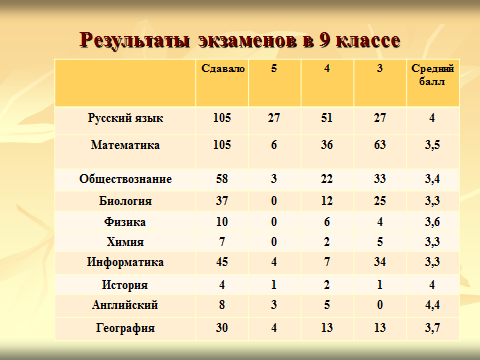      Все девятиклассники Школы успешно закончили 2021/22 учебный год и получили аттестаты об основном общем образовании за исключением одного обучающегося. Аттестат с отличием получили  5 человек, что составило 5 процентов от общей численности выпускников (Хрусталева Арина Сергеевна, Кириченко Александра Денисовна, Петрова Ксения Дмитриевна, Смирнов Мирон Александрович, Фролова Дарья Алексеевна). Свои знания медалисты  подтвердили на государственной итоговой аттестации. Таблица 12. Итоговые результаты выпускников на уровне основного общего образования за три последних годаГИА в 11-х классах      В 2021/22 учебном году одним из условий допуска обучающихся 11-х классов к ГИА было получение «зачета» за итоговое сочинение. Выпускники 2021/22 года писали итоговое сочинение 1 декабря 2021 года. В итоговом сочинении приняли участие 30 обучающихся (100%), по результатам проверки все обучающиеся получили «зачет».      В 2022 году все выпускники 11-х классов (30 человек) были допущены и успешно сдали ГИА. Все обучающиеся сдавали ГИА в форме ЕГЭ.       В 2022 году выпускники сдавали ЕГЭ по математике на базовом и профильном уровне. ЕГЭ по математике на базовом уровне сдавали 9 выпускников. Результаты представлены в таблице.Результаты ГИА-11 по базовой математике 2022 году      ЕГЭ по русскому языку сдавали 30 обучающихся. Все выпускники 11-х классов успешно справились с экзаменом. Высокие баллы получили (выше 80 баллов) получили 10 обучающихся (33%). Кулешова Полина Сергеевна набрала максимальный результат – 100 баллов.      В 2022 году ЕГЭ по математике на профильном уровне сдавали 9 человек. Все обучающиеся успешно справились с экзаменом. Средний балл – 56.       Результаты  по русскому языку в 2022 году по сравнению с 2021 годом остались стабильными несмотря на то, что предмет сдавали все обучающиеся 11-х классов с разной степенью подготовленности. Снижение результатов по математике обусловлено тем, что предмет сложен и его выбирают ребята, изучавшие его на базовом уровне.       В 2022 году из предметов по выбору обучающиеся чаще всего выбирали обществознание. Из 30 обучающихся предмет выбрали 20 человек (66%). Историю  – 8 (27%), английский язык сдавали 2 (8%) человек, информатику – 5 человек (7%), химию и биологию – 4 (13%),  литературу – 2 человека (8/%).      Cогласно результатам ЕГЭ успеваемость составила 100 процентов. Качество сдачи экзаменов и средний балл свидетельствуют о том, что уровень знаний обучающихся по русскому языку, обществознанию, биологии, английскому языку выше среднего балла по России, по химии – соответствует. Необходимо улучшать результаты по информатике, истории и литературе.Таблица 16. Результаты ЕГЭ в 2022 году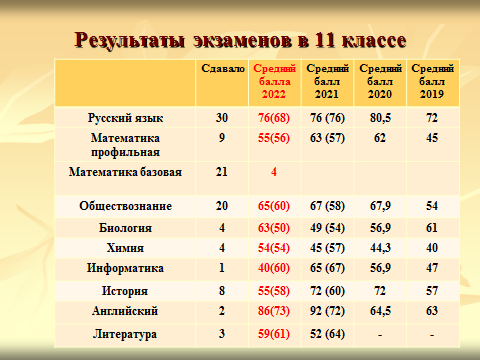     Все выпускники 11-х классов успешно завершили учебный год и получили аттестаты. Количество обучающихся, получивших в 2021/22 учебном году аттестат о среднем общем образовании с отличием и медаль «За особые успехи в учении» – 4 человека, что составило 13 процентов от общей численности выпускников 2022 года. Таблица 17. Количество медалистов за последние пять летТаблица 18. Получили медаль «За особые успехи в учении» в 2021–2022 учебном годуВыводы о результатах ГИА-9 и ГИА-11Обучающиеся 9-х и 11-х классов показали стопроцентную успеваемость по результатам ГИА по обязательным предметам и предметам по выбору.По ГИА-9 средний балл  4  был по обязательному предмету  русскому языку и по истории, выше 4 по английскому языку, где предмет для сдачи выбрали наиболее мотивированные ученики. Наиболее востребованными предметами были обществознание, информатика, биология  и география. По результатам ЕГЭ успеваемость составила 100 процентов. Качество сдачи экзаменов и средний балл свидетельствуют о том, что уровень знаний обучающихся по русскому языку, обществознанию, биологии, английскому языку выше среднего балла по России, по химии – соответствует. Необходимо улучшать результаты по информатике, истории и литературе.Среди выпускников 9-х классов аттестат с отличием получили 5 человек (11%).Среди выпускников 11-х классов аттестат с отличием и медаль «За особые успехи в учении» получили 4 человека (13%).Результаты ВПР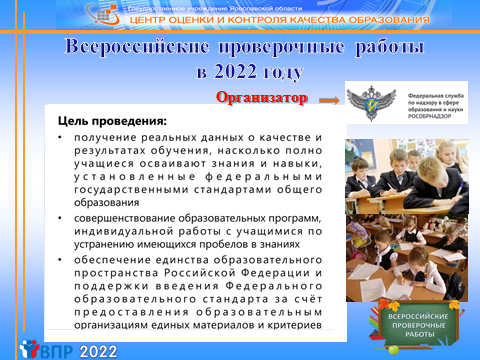 Особенностью проведения Всероссийских проверочных работ в 2022г.  стало их  проведение в два этапа. Весной 2022г. была проведена часть работ 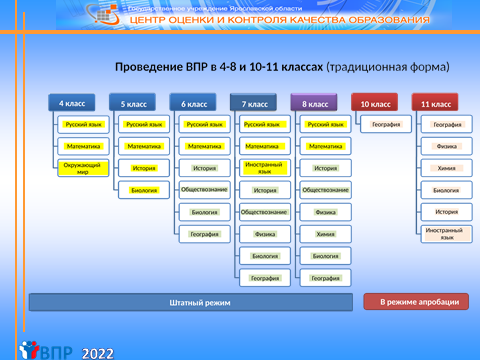 и осенью 2022г. были проведены работы (по программе предыдущего года обучения), которые не попали в первый этап.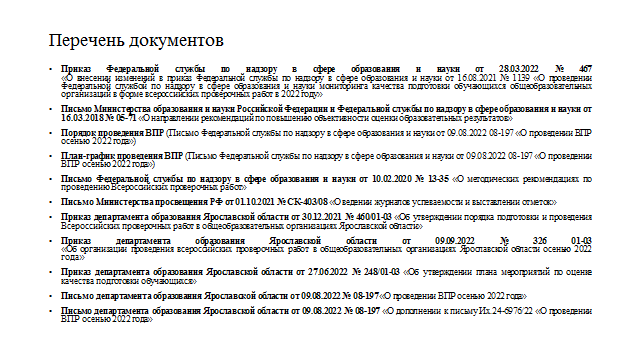 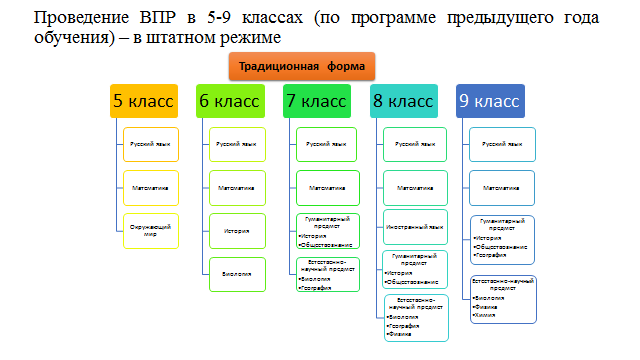 Согласно графику проведения ВПР в МОУ СШ №3 Всероссийские проверочные работы в 2022г. проведены в полном объёме.Перенесенные на осень ВПР-2022 показали некоторое снижение результатов по сравнению с итоговой отметкой за третью четверть. Причины несоответствия результатов ВПР и отметок:проведение второй части ВПР после летних каникул. параллельное проведение школьного этапа Всероссийской олимпиады школьников (большая загруженность обучающихсянедостаточный уровень сформированности навыков самоконтроля, включая навыки внимательного прочтения текста задания, предварительной оценки правильности полученного ответа и его проверки;Использование результатов ВПР:- мониторинг качества образования, результаты которого должны помочь ОУ выявить имеющиеся пробелы в знаниях у обучающихся для корректировки рабочих программ по учебным предметам. - основа для самообследования деятельности школы. - учет результатов в деятельности учителя-предметника - для отработки проблем в усвоении программного материала.Активность и результативность участия в олимпиадахВ 2022 году проанализированы результаты участия обучающихся Школы в олимпиадах и конкурсах всероссийского, регионального, муниципального и школьного уровней.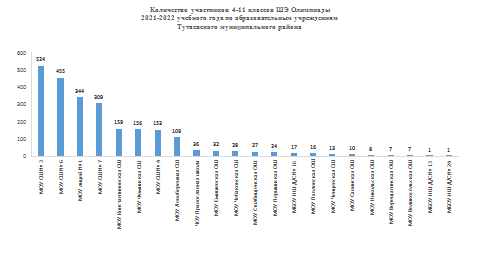 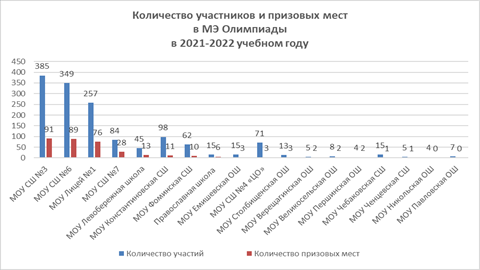 Количественные данные по всем этапам Всероссийской олимпиады школьников в 2021/22 учебном году показали стабильно высокий объем участия и увеличение количества призёров и победителей по сравнению с 2020-2021 учебным годом. 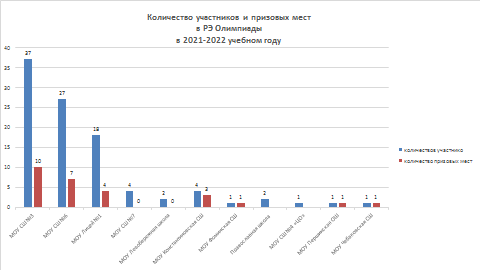 Весна 2022 года, ВсОШ. В 2021/22 году в рамках ВсОШ прошёл региональный этап. Сравнивая результаты, можно сделать вывод, что количественные и качественные показатели показывают высокий рост по сравнению с аналогичным периодом 2021 года.Осень 2022 года, ВсОШ. В 2022/23 году в рамках ВсОШ прошли школьный и муниципальный этапы. Сравнивая результаты двух этапов с результатами аналогичных этапов, которые прошли осенью 2021 года, можно сделать вывод, что количественные показатели и качественные результаты стабильны.2020-2021 учебный год2021-2022 учебный год2022-2023 учебный годВ 2022 году был проанализирован объем участников конкурсных мероприятий разных уровней. Дистанционные формы работы с учащимися, создание условий для проявления их познавательной активности позволили принимать активное участие в дистанционных конкурсах регионального, всероссийского и международного уровней. Результат – положительная динамика участия в олимпиадах и конкурсах, привлечение к участию в интеллектуальных соревнованиях большего количества обучающихся Школы.V.  Востребованности выпускниковВыпускники МОУ СШ №3 востребованы, стабильно поступают в техникумы и вузы. Школа набирает один 10 класс, в который, пройдя индивидуальный отбор, поступают выпускники других школ города и районаТаблица 21. Востребованность выпускниковVI. ФУНКЦИОНИРОВАНИЕ ВНУТРЕННЕЙ СИСТЕМЫ ОЦЕНКИ КАЧЕСТВА ОБРАЗОВАНИЯДеятельность по оценке качества образования в МОУ СШ №3  в 2022 году организовывалась на основании Положения о внутренней системе оценки качества образования (ВСОКО) и в соответствии с Планами ВСОКО на 2021/22 и 2022/23 учебные годы.Внутренняя система оценки качества образования Школы ориентирована на решение следующих задач:систематическое отслеживание и анализ состояния системы образования в образовательной организации для принятия обоснованных и своевременных управленческих решений, направленных на повышение качества образовательной деятельности и достижение планируемых результатов;максимальное устранение эффекта неполноты и неточности информации о качестве образования как на этапе планирования достижения образовательных результатов, так и на этапе оценки эффективности образовательной деятельности по достижению соответствующего качества образования.Основными направлениями и целями оценочной деятельности  являются:оценка образовательных достижений обучающихся на различных этапах обучения как основа их промежуточной и итоговой аттестации, а также основа процедур внутреннего мониторинга образовательной организации, мониторинговых исследований муниципального, регионального и федерального уровней;оценка результатов деятельности педагогических кадров как основа аттестационных процедур;оценка результатов деятельности образовательной организации как основа аккредитационных процедур.Объектами процедуры оценки качества образовательных результатов обучающихся являются:личностные результаты;метапредметные результаты;предметные результаты;участие и результативность в школьных, областных и других предметных олимпиадах, конкурсах, соревнованиях;анализ результатов дальнейшего трудоустройства выпускников.Основными процедурами оценки образовательных достижений обучающихся являются: стартовая и входная диагностики, текущая и тематическая оценка, портфолио, внутришкольный мониторинг образовательных достижений, промежуточная и итоговая аттестацию обучающихся.Содержание процедуры оценки качества условий образовательной деятельности включает в себя:исследование удовлетворенности родителей (законных представителей) качеством образовательного процесса и качеством условий;программно-информационное обеспечение, наличие школьного сайта, регулярное пополнение и эффективность его использования в учебном процессе;оснащенность учебных кабинетов современным оборудованием, средствами обучения и мебелью;обеспеченность методической и учебной литературой;диагностику уровня тревожности обучающихся 1-х 5-х и 10-х классов в период адаптации;оценку количества обучающихся на всех уровнях образования и сохранения контингента обучающихся;оценку кадровых условий реализации образовательной программы (аттестация педагогов, готовность к повышению педагогического мастерства, знание и использование современных методик и технологий, подготовка и участие в качестве экспертов ЕГЭ, ОГЭ, аттестационных комиссий, жюри, участие в профессиональных конкурсах);использование социальной сферы микрорайона и города.Основными методами оценки качества условий образовательной деятельности являются экспертиза, мониторинг, анализ и анкетирование.Удовлетворенность.Исследование удовлетворенности родителей (законных представителей) качеством образовательного процесса и качеством условий.С целью определения степени удовлетворенности родителей (законных представителей) обучающихся качеством предоставления образовательных услуг и выявления проблем, влияющих на качество предоставления образовательных услуг Школой, был организован онлайн-опрос, в котором принял участие 413 респондентов (от общего числа родителей 1–11-х классов).Метод исследования: анкетный опрос. Сроки проведения анкетирования: ноябрь 2022 года.Открытость и доступность информации о школе-99 %Комфортность условий, в которых осуществляется образовательная среда-94%Удовлетворенность условиями -96%VIII. КАЧЕСТВО КАДРОВОГО ОБЕСПЕЧЕНИЯНа период самообследования в Школе работают работало 63 педагогических работников. Из них 46 человек (73%) имеют первую и высшую категории.В целях повышения качества образовательной деятельности в Школе проводится целенаправленная кадровая политика, основная цель которой — обеспечение оптимального баланса процессов обновления и сохранения численного и качественного состава кадров в его развитии, в соответствии потребностями Школы и требованиями действующего законодательства.      Основные принципы кадровой политики направлены:на сохранение, укрепление и развитие кадрового потенциала;создание квалифицированного коллектива, способного работать в современных условиях;повышения уровня квалификации педагогов.Оценивая кадровое обеспечение образовательной организации, являющееся одним из условий, которое определяет качество подготовки обучающихся, необходимо констатировать следующее:образовательная деятельность в Школе обеспечена квалифицированным профессиональным педагогическим составом;в Школе создана устойчивая целевая кадровая система, в которой осуществляется подготовка новых кадров из числа собственных выпускников;кадровый потенциал Школы динамично развивается на основе целенаправленной работы по повышению квалификации педагогов.             На данный период все педагоги Школы успешно освоили онлайн-сервисы, применяют цифровые образовательные ресурсы. Активно идет работа с открытым банком заданий по функциональной грамотности и на платформе Учи.ру. Дистанционные мероприятия проводятся на платформе Сферум. 35 педагогов 25% педагогов прошли обучение на дистанционных курсах «Цифровая образовательная среда в школе: организация и управление». Руководители школьных МО - «Цифровые инструменты в профессиональной деятельности педагога». Курсовая подготовка направлена также на обновление воспитательной работы.  Классные руководители прошли курсы «Современный классный руководитель: ключевые направления деятельности и новые приоритетные задачи» (140 часов)Педагоги активно участвуют в профессиональных конкурсах, дистанционных и очных.  В 2021 – 2022 учебном году  Соболева Любовь Евгеньевна участвовала в ПНПО «Образование», Еловикова Ульяна Олеговна заняла 3 место в  муниципальном этапе конкурса «Учитель года» Наборщикова Елена Владимировна -  призер муниципального этапа конкурса «Лучший педагог инклюзивного образования»;          Курсовая подготовка педагогов ведется по разным направлениям: совершенствование предметных компетенций, организация работы по ФГОС, с детьми с ОВЗ, с цифровыми образовательными ресурсами.. 3 педагога являются экспертами по проверке работ ОГЭ и ЕГЭ.Таким образом, полученные данные свидетельствуют о росте профессиональных компетенций учителей, эффективной работе с кадрами и выбранными дополнительными профессиональными программами повышения квалификации по реализации ФГОС-2021, совершенствованию ИКТ-компетенций.X.  КАЧЕСТВО БИБЛИОТЕЧНО-ИНФОРМАЦИОННОГО ОБЕСПЕЧЕНИЯОбщая характеристика:объем библиотечного фонда – 19379 единиц;книгообеспеченность – 100 процентов;обращаемость – 13288 единиц в год;объем учебного фонда – 12507 единиц.Фонд библиотеки формируется за счет федерального, областного, местного бюджетов.Таблица 22. Состав фонда и его использованиеФонд библиотеки соответствует требованиям ФГОС. В 2022 году все учебники фонда соответствовали федеральному перечню, утвержденному приказом Минпросвещения от 20.05.2020 № 254. В ноябре 2022 года также была начата работа переходу на новый федеральный перечень учебников, утвержденный приказом Минпросвещения от 21.09.2022 № 858. Подготовлен перспективный перечень учебников, которые Школе необходимо закупить до сентября 2023 года. Также составлен список пособий, которые нужно будет списать до даты.В библиотеке имеются электронные образовательные ресурсы – 1338 дисков, сетевые образовательные ресурсы – 60, мультимедийные средства (презентации, электронные энциклопедии, дидактические материалы) – 300.Средний уровень посещаемости библиотеки – 30 человек в день.На официальном сайте Школы есть страница библиотеки с информацией о работе и проводимых мероприятиях библиотеки Школы.Оснащенность библиотеки учебными пособиями достаточная. Фонд дополнительной литературы оцифрован полностью. Отсутствует финансирование библиотеки на закупку периодических изданий и обновление фонда художественной литературы.В течение 2021 года администрация Школы пополнила фонд электронных учебников на 70 новых изданий. Это позволило удовлетворить потребность в таких изданиях во время дистанционного обучения.XI. МАТЕРИАЛЬНО-ТЕХНИЧЕСКАЯ БАЗА.Материально-техническое обеспечение Школы позволяет реализовывать в полной мере образовательные программы. В Школе оборудованы   41 учебный кабинет, все кабинеты  оснащены современной мультимедийной техникой.  Кроме этого в  8 кабинетах установлены интерактивные доски,  в 5-  интерактивные панели, в  15 -установлены  документ-камеры.     В Школе имеется кабинет охраны зрения (для профилактики зрения у детей), кабинет ЦОС,  кабинет робототехники,2 компьютерных класса. Продолжает функционировать «Точка роста» естественно-научной и технической направленности.     В летний период благоустроен внутренний школьный двор, проведена модернизация школьной столовой.        На территории школы имеется современный стадион и многофункциональная  спортивная площадка.Анализ данных, полученных в результате опроса педагогов на конец 2022 года, показывает положительную динамику материально-техническое оснащение школы позволяет обеспечить реализацию основных образовательных программ с применением дистанционных образовательных технологий на уровне начального общего, основного общего и среднего общего образования.СТАТИСТИЧЕСКАЯ ЧАСТЬРЕЗУЛЬТАТЫ АНАЛИЗА ПОКАЗАТЕЛЕЙ ДЕЯТЕЛЬНОСТИ ОРГАНИЗАЦИИДанные приведены по состоянию на 31 декабря 2022 года.      Анализ показателей указывает на то, что Школа имеет достаточную инфраструктуру, которая соответствует требованиям СП 2.4.3648-20 и СанПиН 1.2.3685-21 и позволяет реализовывать образовательные программы в полном объеме в соответствии с ФГОС по уровням общего образования.      В Школе созданы условия для реализации ФГОС-2021: разработаны ООП НОО и ООО, учителя прошли обучение по дополнительным профессиональным программам повышения квалификации по тематике ФГОС -2021. Результаты реализации ООП НОО и ООО по ФГОС-2021 показывают, что Школа успешно реализовала мероприятия по внедрению ФГОС-2021.Школа укомплектована достаточным количеством педагогических и иных работников, которые имеют достаточную квалификацию и регулярно повышают квалификацию, что позволяет обеспечивать стабильные качественные результаты образовательных достижений обучающихся. Педагоги Школы владеют высоким уровнем ИКТ-компетенций.Результаты ВПР показали среднее качество подготовки обучающихся Школы. Кроме этого, стоит отметить, что педагоги Школы недостаточно объективно оценивают обучающихся.С 1 сентября 2022 года Школа приступила к реализации ФГОС начального общего образования, утвержденного приказом Минпросвещения от 31.05.2021 № 286, и ФГОС основного общего образования, утвержденного приказом Минпросвещения от 31.05.2021 № 287, в 1-х и 5-х классах.СОГЛАСОВАНО
Педагогическим советом
МОУ СШ № 3
(протокол от 13 апреля 2023 г. № 8)                          УТВЕРЖДАЮ
                          Директор МОУ СШ № 3
      Н.А. Грачева
                                         14 апреля 2023 г.Наименование органаФункцииДиректорКонтролирует работу и обеспечивает эффективное взаимодействие структурных подразделений организации, утверждает штатное расписание, отчетные документы организации, осуществляет общее руководство ШколойУправляющий советРассматривае твопросы:Развития образовательной организации;финансово-хозяйственной деятельности;материально- технического обеспеченияПедагогический советОсуществляет текущее руководство образовательной деятельностью Школы, в том числе рассматривает вопросы:развития образовательных услуг;регламентации образовательных отношений;разработки образовательныхпрограмм;выбора учебников, учебных пособий, средств обучения и воспитания;материально-технического обеспечения образовательного процесса;аттестации, повышения квалификации педагогических работников;координации деятельности методических объединенийОбщее собрание работниковРеализует право работников участвовать в управлении образовательной организацией, в том числе:участвовать в разработке и принятии коллективного договора, Правил трудового распорядка, изменений и дополнений к ним;принимать локальные акты, которые регламентируют деятельность образовательной организации и связаны с правами и обязанностями работников;разрешать конфликтные ситуации между работниками и администрацией образовательной организации;вносить предложения по корректировке плана мероприятий организации, совершенствованию ее работы и развитию материальной базыПрофильПрофильные предметыКоличество учащихся, обучающихся по профилю в 2021/22 учебном годуКоличество учащихся, обучающихся по профилю в 2022/23 учебном годуЧисленность 10 – 11 классов5854УниверсальныйМатематика. 1417УниверсальныйФизика16УниверсальныйБиология. 108УниверсальныйХимия 85УниверсальныйПраво 2726УниверсальныйЭкономика 2523УниверсальныйАнглийский язык13УниверсальныйИстория    22УниверсальныйИнформатика 13Кл. руководителькласскол-во в классеЗаняты ВД+ДО+др…Не занятыКольцова Вера Васильевна3а2929Арефьева Елизавета Викторовна3б30219Коннова Любовь Александровна3в3232Лодкина Олеся Николаевна3г3030Барышева Алена Олеговна4а3232Колохматова Светлана Станиславовна4б3030Маломахова Елена Васильевна4в2929Саберзянова Луиза Маратовна4г2828Токарева Светлана Викторовна1в3030Титова Галина Константиновна1б3333Первушина Елена Евгеньевна1а3232Иванова Юлия Евгеньевна1Г2929Еловикова Ульяна Олеговна2г2929Федорова Наталья Валериановна2б30282Смелова Оксана Викторовна2а30291Худайкулова Марина Алексеевна2В29191048222Кл. руководителькласскол-во в классеЗаняты ВД+ДО+др…Не занятыКузнецова Нелли Валерьевна7а3030Любимова Екатерина Николаевна7б2929Белова Наталья Леонидовна7в30246Музоваткина Светлана Николаевна7г209- 11Шаев Дмитрий Сергеевич8а2826Шомина Елена Михайловна 	8б29236Низова Наталья Анатольевна8в251510Волочанинова Елена Дмитриевна8г25916Полушкина Ольга Александровна8а2525Соболева Любовь Евгеньевна8б2828Майжакова Ольга Анатольевна9в30237Долинина Ирина Александровна9г2424Малкова Юлия Рафиковна5а3131Карельский Роман Андреевич5в30291Воробьёва Светлана Александровна 5Б3030Морозов Вячеслав Александрович5В29281Мухина Татьяна Ивановна6в2929Соловьёва Маргарита Сергеевна6б2525Прохоров Анатолий Николаевич6г2727Тинкова Любовь Витальевна6а2727Белкова Татьяна Анатольевна1130255Романова Юлия Владимировна102823560968№п/пМероприятияДата проведенияОтветственные за выполнение1.Физкультурно-оздоровительные мероприятия в режиме учебного дня:Обсудить на педагогическом совете (или совещании при директоре) порядок проведения физкультминуток, подвижных игр на переменах, гимнастики перед занятиями.Провести беседы в классах о режиме дня школьника, о порядке проведения гимнастики, подвижных игр на переменах и физкультминуток.Проводить подвижные игры и занятия физическими упражнениями на больших переменах.Проводить физкультминутки на общеобразовательных уроках.До началаучебного годаДо16 сентябряЕжедневноЕжедневноАдминистрация школы, классные руководители Классные руководители Физорги классов Учителя-предметники2.Спортивная работа в классах и секциях:В классах назначить физоргов ответственных за проведение подвижных игр на больших переменах и организующих команды для участия в школьных соревнованиях.Составить расписание занятий секций, тренировок командОрганизация секций.Подготовка команд классов по видам спорта, включенным во внутришкольную спартакиаду.Организация «часов здоровья».Классные часы «здоровый образ жизни».Проветривание классных помещенийПроектно-исследовательская деятельностьДо 1 сентябряДо 16 сентябряЕженедельноВ течение годаВ течение годаЕжедневноКлассные руководители Учитель физкультурыУчитель физкультурыУчителя, классные руководителиУчителя, классные руководители3.Внеурочная работа в школе:День здоровьяЛегкая атлетика 6-8 классыШкольная ОлимпиадаШкольный этап Президентских состязанийШкольный этап Президентских спортивных игрСоревнования по баскетболу 5-10 классы«Веселые старты» 1-4 классыЛыжные гонкиЛыжная эстафетаСоревнования по волейболу 7-10 классыФестиваль ГТОВ течение годаСовет ШСК4.Участие в районных соревнованиях:Соревнования по легкая атлетика в рамках ПСИ среди учащихся 7-8 классовКЭС-БАСКЕТ среди учащихся 5-11 классовСоревнования по волейболу в рамках ПСИ среди учащихся 7-10 классов;Соревнования по стритболу в рамках ПСИ среди учащихся 7-10 классовРайонная спартакиада школьников;Бегом по золотому кольцу учащиеся 6-11 классовРайонная эстафета, посвящённая Дню ПобедыВсероссийские соревнования среди ШСКПрезидентские состязанияПрезидентские спортивные игрыВ течение года (согласно плану спортивных мероприятий в районе).Совет ШСК5.Агитация и пропаганда здорового образа жизни:Конкурсы рисунков, учащихся 1-4 классов на тему « Мы любим спорт»Организация цикла бесед и лекций на классных часах по темам:«Утренняя гимнастика школьника», «Гигиена школьника», «Отказ от вредных привычек».Выпуск информационного листка спортивной жизни в школе.Проведение спортивных мероприятий.В течение годаВ течение года. В течение года.Каждый месяцСовет ШСКСпортивный актив школы Учителя физкультуры6.Организация работы по месту жительства:Организация спортивно-оздоровительных мероприятийПомощь в проведении соревнований.В течение годаСовет ШСК7.Работа с родителями учащихся и педагогическим коллективом:Здоровье наших детей – в наших делах (итоги медосмотра, анализ состояния здоровья учащихся).Тематические родительские собрания лекции для родителей на темы: «Воспитание правильной осанки у детей», «Распорядок дня и двигательный режим школьника».Консультации, беседы для родителей.Проведение спортивных мероприятий.РодительскиесобранияВ течение годаВ течение годаВ течение года.КлассныеруководителиКлассныеруководителиКлассные руководители Учителя физкультуры9.Хозяйственные мероприятия:Слежение за правильным хранением спортинвентаря.Текущий ремонт спортинвентаря, лыжных принадлежностей.В течение годаЯнварь, февральУчителяФизкультурыУчитель физкультуры№п/пНаименование мероприятийКлассыСроки проведенияМесто проведенияОтветственный за проведениеПервая четвертьПервая четверть1.Сдача норм ГТО1-11 классыВ течение годаСпортивныйзал, стадионСовет ШСК2.Спортивный праздник «День здоровья»Все классыСентябрьШкольный стадионСовет ШСК3.Веселые старты 1-4 классыСентябрьШкольный стадионСовет ШСК4.Спортивный праздник ГТО 1-11 классы и родителиСентябрьСтадионСовет ШСК5.Всероссийская олимпиада школьников по физической культуре5-11 классыОктябрьСпортивныйзалСовет ШСК6.Всероссийский день бега «Кросс Золотая осень» Все классыОктябрьСтадионСовет ШСК7.Проведение школьного этапа всероссийских спортивных соревнований школьников «Президентские состязания»5-11 классыОктябрьСпортивныйзалСовет ШСК8.Проведение школьного этапа всероссийских спортивных соревнований школьников «Президентские спортивные игры»5-11 классыОктябрьСпортивныйзалСовет ШСКВторая четвертьВторая четверть9.Всероссийская олимпиада школьников по физической культуре ( муниципальный этап)7-11 классНоябрьМОУ СШ №7Департамент образования ТМР ИОЦ10.Соревнования по пионерболу. 4-6 классНоябрь СпортивныйзалСовет ШСК11.КЭС-БАСКЕТ(муниципальный этап)7-11 классДекабрьДКДепартамент образования ТМР 12.Волейбол с родителями1-11 классДекабрьСпортивныйзалСовет ШСКТретья четвертьТретья четверть13.Соревнования по волейболу (Муниципальный этап)7-10 классЯнварь МОУ СШ №3 Спор.залДепартамент образования ТМР 14.Всероссийская олимпиада школьников по физической культуре региональный этап)9-11 классЯнварьГ. ЯрославльЯГПУ им. КД. УшинскогоДепартамент образования ТМР 15.Спортивное мероприятие, посвящённое 23 февраля(юноши)5-11 классФевральСпортивныйзалСовет ШСК16.Спортивный праздник «  Мой папа самый сильный»1-7 классыФевральСпортивный залСовет ШСК17.Веселые старты на лыжах в рамках месячника ЗОЖ1-4 классФевральЛыжняСовет ШСК18.Лыжные гонки в рамках месячника ЗОЖ5-8 классФевральЛыжняСовет ШСК19.Лыжный праздник 5-6 классФевральЛыжняДепартамент образования ТМР 20.Лыжные гонки 6-10 классФевральЛыжняДепартамент образования ТМР 21.Спортивное мероприятие, посвящённое 8 Марта(девушки)5-11 классМартСпортивныйзалСовет ШСК22.Спортивное мероприятие «Моя мама самая спортивная»1-7 классМартСпортивныйзалСовет ШСК23.«Папа, мама, я –спортивная семья»1-2 классМарт СпортивныйзалСовет ШСК24.Зимний фестиваль ГТО1-11 классМарт СпортивныйзалСовет ШСКЧетвёртая четвертьЧетвёртая четверть25.Спортивный праздник «Весёлые старты»1-4 классАпрельСпортивная площадкаСовет ШСК26.Соревнования по баскетболу 7-10 классАпрельЛицей №1 Спор.залДепартамент образования ТМР 27Всероссийский соревнования среди ШСК(муниципальный этап)5-11 классАпрельДК Стадион им.ЗемскогоДепартамент образования ТМР 28Всероссийские спортивные соревнования школьников «Президентские состязания» Муниципальный этап5-11 классАпрельДК Стадион им.ЗемскогоДепартамент образования ТМР 29.Всероссийские спортивные соревнования школьников «Президентские спортивные игры» Муниципальный этап5-11 классАпрельДК Стадион им.ЗемскогоДепартамент образования ТМР 30.Легкая атлетика7-8 классМайСтадион им.ЗемскогоДепартамент образования ТМР 31Легкая атлетика многоборье (муниципальный этап)9-11 классМайСтадион им.ЗемскогоДепартамент образования ТМР 32Городошный спорт6-10 классМайГородской паркСовет ШСК33Всероссийский соревнования среди ШСК(региональный  этап)5-11 классМайДК Стадион им.Земского СК « Ареналь»34Всероссийские спортивные соревнования школьников «Президентские состязания» региональный этап5-11 классМайДК Стадион им.ЗемскогоДепартамент образования ТМР 35Всероссийские спортивные соревнования школьников «Президентские спортивные игры» региональный этап5-11 классМайГ. РыбинскДепартамент образования ТМР № п/пПараметры статистики2021/22 учебный год1Количество детей, обучавшихся на конец учебного года (для 2020/21), в том числе:10861– начальная школа4771– основная школа5511– средняя школа582Количество обучающихся, оставленных на повторное обучение:–2– начальная школа02– основная школа32– средняя школа03Не получили аттестата:–3– об основном общем образовании03– о среднем общем образовании04Окончили Школу с аттестатом особого образца:94– в основной школе54– в средней школе4КлассыВсего учащихсяИз них успеваютИз них успеваютОкончили годОкончили годОкончили годОкончили годНе успеваютНе успеваютНе успеваютНе успеваютПереведеныусловноПереведеныусловноКлассыВсего учащихсяИз них успеваютИз них успеваютВсегоВсегоИз них н/аИз них н/аКлассыВсего учащихсяКоличество%с отметками «4» и «5»%с отметками «5»%Количество%Количество%Количество%21141141007868181600000031221221007864760000004118116986355109220022Итого35435229821962359210021КлассыВсегоучащихсяИз них успеваютИз них успеваютОкончили годОкончили годОкончили годОкончили годНе успеваютНе успеваютНе успеваютНе успеваютПереведеныусловноПереведеныусловноКлассыВсегоучащихсяИз них успеваютИз них успеваютВсегоВсегоИз них н/аИз них н/аКлассыВсегоучащихсяКоличество%с отметками «4» и «5»%с отметками «5»%Количество%Количество%Количество%51181179951439811001161111111004742109000000710810597323033330033810810194272533760076910610599383633110000Итого551539981953528512200112КлассыВсего учащихсяИз них успеваютИз них успеваютОкончили годОкончили годОкончили годОкончили годНеуспеваютНеуспеваютНеуспеваютНеуспеваютПереведеныусловноПереведеныусловноКлассыВсего учащихсяИз них успеваютИз них успеваютВсегоВсегоИз них н/аИз них н/аКлассыВсего учащихсяКоличество%с отметками «4» и «5»%с отметками «5»%Количество%Количество%Количество%1028281001346270000001130301001343413000000Итого585810026456100000009-е классы11-е классыОбщее количество выпускников10530Количество обучающихся на семейном образовании00Количество  обучающихся с ОВЗ50Количество обучающихся, получивших «зачет» за итоговое собеседование/сочинение10530Количество обучающихся, не допущенных к ГИА10Количество обучающихся, проходивших процедуру ГИА10430Количество обучающихся, сдававших ГИА в форме промежуточной аттестации00Количество обучающихся, получивших аттестат10530Учебный
годМатематикаМатематикаМатематикаРусский языкРусский языкРусский языкУчебный
годУспеваемостьКачествоСредний
баллУспеваемостьКачествоСредний
балл2019/2020ОтмененыОтмененыОтмененыОтмененыОтмененыОтменены2020/202110020%3,210052%3,72021/202210034%3,510075%4,0Критерии2019/202019/202020/212020/212021/222021/22КритерииКол-во%Кол-во%Кол-во%Количество выпускников 9-х классов всего10210080100106100Количество выпускников 9-х классов, успевающих по итогам учебного года на «5»43,933,833Количество выпускников 9-х классов, успевающих по итогам учебного года на «4» и «5»3635,322283835,8Количество выпускников 9-х классов, допущенных к государственной (итоговой) аттестации1021008010010599,1%Количество выпускников 9-х классов, не допущенных к государственной (итоговой) аттестации000010,9%КритерииМатематика (базовыйуровень)Количество обучающихся, которые сдавали математику на базовом уровне21Средний балл4,0Количество обучающихся, получивших высокие баллы, отметку «5» по пятибалльной системе6Медаль «За особые успехи в учении»Медаль «За особые успехи в учении»Медаль «За особые успехи в учении»Медаль «За особые успехи в учении»Медаль «За особые успехи в учении»2018201920202021202220114№ п/пФ. И. О. выпускникаКлассКлассный руководитель1Барилович Юлия Юрьевна11 Белкова Татьяна Анатольевна2Дричик Анастасия  Андреевна11 Белкова Татьяна Анатольевна3Кулешова Полина Сергеевна11Белкова Татьяна Анатольевна4Малюнова София Алексеевна11Белкова Татьяна АнатольевнаЭтапКоличество участниковКоличество призёровКоличество победителейШкольный2020г.1383 участников446 чел/участий38923Муниципальный2020г.381 участник средняя школа34 начальная школа897171Региональный2021г.25/24 (1 заболела)3 (физкультура, право)-ЭтапКоличество участниковКоличество призёровКоличество победителейШкольный2021г.1911 участников524 чел/участий47022Муниципальный2021г.385 участников средняя школа27 начальная школа73 призёра4 призёра18 победителей1 победительРегиональный2022г.48 участниковприглашены для участия в РЭ10 призёров(право, экология, физкультура, технология)ЭтапКоличество участниковКоличество призёровКоличество победителейШкольный2022г.1756 участников558 чел/участий40622Муниципальный2022г.357 участников средняя школа30 начальная школа72 призёра9 призёров11 победителей3 победителяРегиональный2023г.28 участниковприглашены для участия в РЭ6 призёров(обществознание, право, физическая культура, экология)Год
выпускаОсновная школаОсновная школаОсновная школаОсновная школаСредняя школаСредняя школаСредняя школаСредняя школаСредняя школаГод
выпускаВсегоПерешли в
10-й класс
ШколыПерешли в
10-й класс
другой ООПоступили в
профессиональную
ООВсегоПоступили
в ВУЗПоступили в
профессиональную
ООУстроились
на работуПошли на
срочную
службу по
призыву20201022716430237002021802455128214202022105271733021810№Вид литературыКоличество единиц в фондеСколько экземпляров выдавалось за год1Учебная12507119002Педагогическая138853Художественная507913884Справочная9301315Языковедение, литературоведение250676Естественно-научная336727Техническая3078Общественно-политическая10940ПоказателиЕдиница   измеренияКоличествоОбразовательная деятельностьОбразовательная деятельностьОбразовательная деятельностьОбщая численность учащихсячеловек1086Численность учащихся по образовательной программе начального общего образованиячеловек477Численность учащихся по образовательной программе основного общего образованиячеловек551Численность учащихся по образовательной программе среднего общего образованиячеловек58Численность (удельный вес) учащихся, успевающих на «4» и «5» по результатам промежуточной аттестации, от общей численности обучающихсяЧеловек (процент)422 (46,1%)Средний балл ГИА выпускников 9-го класса по русскому языкубалл4,0Средний балл ГИА выпускников 9-го класса по математикебалл3,5Средний балл ЕГЭ выпускников 11-го класса по русскому языкубалл76Средний балл ЕГЭ выпускников 11-го класса по базовой математикебалл4Средний балл ЕГЭ выпускников 11-го класса по профильной математикебалл55Численность (удельный вес) выпускников 9-го класса, которые получили неудовлетворительные результаты на ГИА по русскому языку, от общей численности выпускников 9-го классачеловек (процент)0 (0%)Численность (удельный вес) выпускников 9-го класса, которые получили неудовлетворительные результаты на ГИА по математике, от общей численности выпускников 9-го классачеловек (процент)0 (0%)Численность (удельный вес) выпускников 11-го класса, которые получили результаты ниже установленного минимального количества баллов ЕГЭ по русскому языку, от общей численности выпускников 11-го классачеловек (процент)0 (0%)Численность (удельный вес) выпускников 11-го класса, которые получили результаты ниже установленного минимального количества баллов ЕГЭ по математике, от общей численности выпускников 11-го классачеловек (процент)0 (0%)Численность (удельный вес) выпускников 9-го класса, которые не получили аттестаты, от общей численности выпускников 9-го классаЧеловек (процент)0 (0%)Численность (удельный вес) выпускников 11-го класса, которые не получили аттестаты, от общей численности выпускников 11-го классачеловек (процент)0 (0%)Численность (удельный вес) выпускников 9-го класса, которые получили аттестаты с отличием, от общей численности выпускников 9-го классачеловек (процент)5(5%)Численность (удельный вес) выпускников 11-го класса, которые получили аттестаты с отличием, от общей численности выпускников 11-го классачеловек (процент)4 (13%)Численность (удельный вес) учащихся, которые принимали участие в олимпиадах, смотрах, конкурсах, от общей численности обучающихсячеловек (процент)1086(100%)Численность (удельный вес) учащихся – победителей и призеров олимпиад, смотров, конкурсов от общей численности обучающихся, в том числе:Человек (процент)144 (13%)− регионального уровняЧеловек (процент)56 (5%)− федерального уровняЧеловек (процент)88 (8%)− международного уровняЧеловек (процент)0 (0%)Численность (удельный вес) учащихся по программам с углубленным изучением отдельных учебных предметов от общей численности обучающихсяЧеловек (процент)43 (79,6%)Численность (удельный вес) учащихся по программам с применением дистанционных образовательных технологий, электронного обучения от общей численности обучающихсячеловек (процент) (100%)Численность (удельный вес) учащихся в рамках сетевой формы реализации образовательных программ от общей численности обучающихсячеловек (процент)43 (79,6%)Общая численность педработников, в том числе количество педработников:человек63− с высшим образованиемчеловек59− высшим педагогическим образованиемчеловек48− средним профессиональным образованиемчеловек4− средним профессиональным педагогическим образованиемчеловек3Численность (удельный вес) педработников с квалификационной категорией от общей численности таких работников, в том числе:Человек(процент)46 (73%)− с высшейЧеловек(процент)21 (33%)− первойЧеловек(процент)25 (40%)Численность (удельный вес) педработников от общей численности таких работников с педагогическим стажем:Человек (процент)30 (48%)− до 5 летЧеловек (процент)6 (14%)− больше 30 летЧеловек (процент)24 (38%)Численность (удельный вес) педработников от общей численности таких работников в возрасте:человек (процент)30 (48%)− до 30 летчеловек (процент)9 (14%)− от 55 летчеловек (процент)21 (33%)Численность (удельный вес) педагогических и административно-хозяйственных работников, которые за последние пять лет прошли повышение квалификации или профессиональную переподготовку, от общей численности таких работниковчеловек (процент)58 (92%)Численность (удельный вес) педагогических и административно-хозяйственных работников, которые прошли повышение квалификации по применению в образовательном процессе ФГОС, от общей численности таких работниковчеловек (процент)15 (24%)ИнфраструктураИнфраструктураИнфраструктураКоличество компьютеров в расчете на одного учащегосяединиц0,14Количество экземпляров учебной и учебно-методической литературы от общего количества единиц библиотечного фонда в расчете на одного учащегосяединиц7Наличие в Школе системы электронного документооборотада/нетдаНаличие в Школе читального зала библиотеки, в том числе наличие в ней:да/нетда− рабочих мест для работы на компьютере или ноутбукеда/нетда− медиатекида/нетда− средств сканирования и распознавания текстада/нетда− выхода в интернет с библиотечных компьютеровда/нетда− системы контроля распечатким материаловда/нетдаЧисленность (удельный вес) обучающихся, которые могут пользоваться широкополосным интернетом не менее 2 Мб/с, от общей численности обучающихсяЧеловек(процент)1086 (100%)Общая площадь помещений для образовательного процесса в расчете на одного обучающегосякв. м2,5
